PADRES DERECHO A SABER2022- 2023ESSA, Sección 1112 (c)(6)(6) PADRES DERECHO A SABER-CALIFICACIONES- Al comienzo de cada año escolar, a local educativo agencia eso recibe fondos bajo esta parte deberá notificar los padres de cada estudiante que asista a cualquier escuela que reciba fondos bajo esta parte quelos padres pueden solicitud, y la agencia proporcionará a los padres a pedido (y en un oportuno forma), información sobre las cualificaciones profesionales del aula del alumno maestros, incluido, a a mínimo, la siguiente : _Padre y Compromiso familiar Plan 2022—2023Asociaciones entre el hogar y la escuela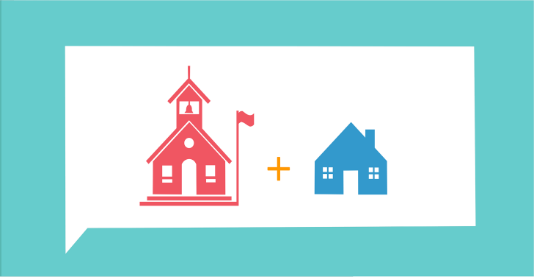 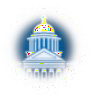 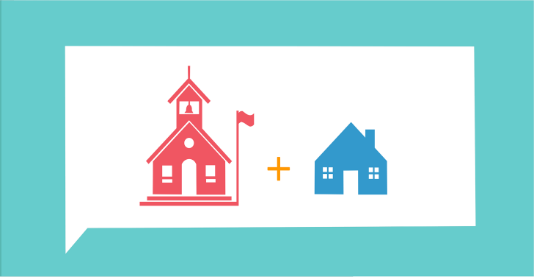 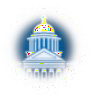 Ya sea la profesor posee reunió Expresar calificación y Licencia criterios por la calificación niveles y materias en las que el profesor imparteinstrucción.Ya sea la profesor es enseñando por debajo estado de emergencia u otro estado provisional a través del cual se ha renunciado a los criterios de calificación o licencia del Estado.Él bachillerato grado importante de la maestro y alguna otro graduado Certificación o grado obtenido por la profesor, y la campo de disciplina de la certificación o título.Si el niño recibe servicios de paraprofesionales y, si asi que, su calificaciones .quedarse Conectado para el aprendizaje de los estudiantesMichelle McNew, DirectoraSusan Donald, facilitadora del Título IADICIONAL INFORMACIÓN- En suma a lainformación que los padres pueden solicitar bajo el subpárrafo (A), a escuela eso recibe fondos por debajo esto parte proporcionará a cada uno de los padres:información sobre el nivel de rendimiento académico crecimiento de la alumno, si aplicables y disponibles, en cada uno de los Evaluaciones académicas estatales requeridas bajo esta parte; yoportuno darse cuenta eso la alumno posee estado comofirmado, o ha sido enseñado por 4 o más semanas consecutivas por un maestro que no cumple aplicable Expresar Certificación o requisitos de licencia en el nivel de grado y la materia en la que se ha asignado al maestro.FORMATO- Él darse cuenta y información proporcionó a padres en virtud de este párrafo deberá estar en un formato comprensible y uniforme y, en la medida de lo posible, en un idioma que los padres puedan entender.	Kristina Barlass, organizadora de padres	Escuela Primaria Dixon	8650 Carretera de cuatro millas	Irvington, Alabama 36544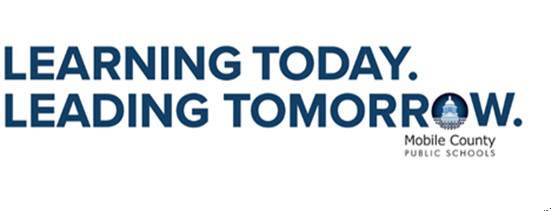 Primaria Dixon 2022-2023Plan de participación de padres y familias1. Describa cómo la escuela convocará una reunión anual para informar a los padres sobre la participación de la escuela en el Título I y explicar los requisitos del Título I, incluido el 1% reservado y el derecho de los padres involucrados. (Sección 1116(c)(1))Durante el primer trimestre que la escuela está en sesión, la Escuela Primaria Dixon lleva a cabo su reunión anual para todos los padres de los niños participantes. Los padres son notificados de la reunión a través de (1) avisos enviados a casa por los estudiantes,(2) anuncios diarios, (3) mensajes telefónicos automatizados, (4) carteles escolares y (5) anuncios en sitios web. Para ayudar a brindar la oportunidad de que todos los padres asistan, la reunión se ofrece en múltiples ocasiones, al menos una vez durante el día escolar y al menos una vez por la noche. Todas las presentaciones y documentos de la reunión también se publicarán en el sitio web de Dixon. La información de comentarios y respuestas también se publicará en el sitio web de Dixon. Los temas que se discutirán en la reunión de este año son: - Plan de mejora continua - Plan Título I de LEA - Política de participación de padres y familias de LEA - Política de participación de padres y familias de Dixon - Programa Título I y participación, requisitos, servicios y derechos de los padres - Padres Sección de participación del Plan de mejora continua (resumen y distribución) - 1 % reservado: Dixon recibió un total de $2726,26 para la asignación de crianza del Título I para este año. - Acuerdos escolares - Encuestas para padres - Comité asesor de padres de Dixon - Comité asesor de padres del distrito de MCPSS2a. Describa cómo se ofrecerá una cantidad y un formato flexibles de reuniones para padres, como reuniones por la mañana o por la noche, y puede proporcionar, con los fondos proporcionados en virtud de esta parte, transporte, cuidado de niños o visitas domiciliarias, ya que dichos servicios se relacionan con los padres. intervención.El liderazgo y el personal de la Escuela Primaria Dixon creen firmemente en la importancia de la participación de los padres y la familia y, por lo tanto, han implementado medidas para ofrecer reuniones de padres en un horario flexible. Nuestra reunión anual para padres de niños participantes, así como otras reuniones de padres a lo largo del año escolar, se ofrecerán en diferentes horarios para incluir sesiones matutinas y vespertinas. Se podrá acceder a las presentaciones e información de las reuniones de padres en el sitio web de Dixon y las reuniones/eventos se pueden transmitir en vivo en otros formatos, como Facebook Live, o en el enlace de transmisión en vivo del sitio web de Dixon. La consejera tendrá materiales de recursos para padres e información disponible para los padres cada día que esté en Dixon de 8:00 a. m. a 3:00 p. m., así como durante las reuniones vespertinas programadas.2b. Describa cómo los padres participarán en la planificación, revisión y mejora del Programa de Título I (Nota: Indique el proceso de la escuela sobre cómo todos los padres de Título I tienen la oportunidad de participar en la toma de decisiones).La Escuela Primaria Dixon cree en involucrar a los padres en todos los aspectos de sus programas de Título I. Tenemos dos padres representantes y una parte interesada de la comunidad en nuestro comité CIP que participaron activamente en el desarrollo del plan y estuvieron involucrados desde la primera reunión del comité. Además, todos los padres tuvieron la oportunidad de revisar el plan y ofrecer su opinión antes de que se aprobara el plan. Para el Plan de participación de padres y familias, todos los padres recibieron encuestas al final del año escolar en busca de su opinión sobre actividades, capacitación y materiales que la escuela debería ofrecer a los padres para el próximo año escolar. Cada año, el Plan de mejora continua, incluido el Plan de participación de los padres y la familia, se revisa y evalúa trimestralmente. Los representantes de los padres y todo el Comité CIP revisan los resultados de todas las encuestas de padres sobre nuestro CIP, incluida la participación de los padres y la familia, el programa Título I y la cultura, el clima y las operaciones escolares, para determinar los cambios necesarios para la mejora continua.2c. Describa cómo se utilizan en la escuela los fondos asignados para la participación de los padres. (Sección 1116(c)(2)(3)).La Escuela Primaria Dixon utiliza sus fondos de participación de los padres de la siguiente manera: para financiar todos los materiales y suministros para recursos para padres, para comprar materiales y suministros necesarios para llevar a cabo talleres para padres, eventos de participación de padres y familias (incluidosoportunidades de liderazgo/toma de decisiones), comunicaciones efectivas entre la escuela y el hogar, así como materiales para fomentar la participación familiar en cuestiones relacionadas con el plan de estudios (incluidos materiales de preparación/práctica para exámenes).3. 	Describa cómo la escuela proporciona a los padres de los niños participantes información oportuna en un formato uniforme y, en la medida de lo posible, en un idioma que puedan entender, sobre los programas bajo el Título I, una descripción y explicación del plan de estudios en uso, formas de evaluaciones académicas. y expectativas de rendimiento utilizadas y, si lo solicitan los padres, oportunidades para reuniones periódicas para formular sugerencias y participar, según corresponda, en las decisiones relacionadas con la educación de sus hijos. (Sección 1116(c)(4)(A)(B)(C))En la reunión anual de padres al comienzo del año escolar, la Escuela Primaria Dixon llevará a cabo una reunión general donde se presentará información sobre sus programas de Título I, el plan de estudios y las formas de evaluación académica utilizadas. Los padres aprenderán sobre las siguientes materias que se enseñan: lectura, matemáticas, lenguaje (gramática/escritura), ciencias, estudios sociales, educación física, arte, música y tecnología. También aprenderán cómo programar conferencias de padres y maestros y cómo pueden participar en las decisiones relacionadas con la educación de sus hijos. Los padres recibirán una copia del Manual para padres de Dixon, que incluye información más detallada sobre estos temas y una copia del Plan de participación de padres y familias de Dixon. Además, los documentos se proporcionan, en la medida de lo posible, en otros idiomas según se solicite. Los maestros también brindarán información adicional sobre las materias que enseñan, cómo se evalúa individualmente a los estudiantes y cómo se informará a los padres sobre el progreso de sus hijos.4 Describir cómo los padres, el personal de la escuela y los estudiantes comparten la responsabilidad de mejorar el rendimiento académico de los estudiantes participantes (Cómo se desarrolla el Pacto entre la escuela y los padres en conjunto con los padres del Título I; cómo se usa, revisa y actualiza). (Sección 1116(d))El Comité CIP de la Escuela Primaria Dixon, incluidos los representantes de los padres y las partes interesadas de la comunidad, revisan el pacto entre la escuela y los padres durante el cuarto trimestre del año para el próximo año escolar. Las revisiones se realizan a solicitud de todo el comité de la CIP. El pacto se desarrolla a través de un esfuerzo coordinado de los miembros del personal de la escuela, el Comité Asesor de Padres de Dixon y al menos dos estudiantes. Todos los padres recibirán una copia del pacto en o antes de nuestra reunión anual de padres. Se explicará el pacto a los padres y se les pedirá que lo firmen, lo que significa su compromiso de trabajar en colaboración con la escuela y su hijo para garantizar que su hijo tenga éxito en la escuela. El pacto se discutirá con los maestros en las reuniones de la facultad. Cada maestro tendrá la responsabilidad de explicar el pacto a los estudiantes y obtener las firmas de los estudiantes. Los maestros firmarán los pactos y los guardarán en su salón de clases para usarlos durante las conferencias de padres-maestros-estudiantes, padres-maestros y/o estudiantes-maestros.5. Describir los procedimientos para permitir que los padres presenten comentarios de insatisfacción con el Plan de Mejora Continua. (Sección 1116(c)(5))En abril/mayo y agosto/septiembre de cada año, y trimestralmente, siguiendo las evaluaciones de toda la escuela, la Escuela Primaria Dixon trae su Comité eCIP para revisar, evaluar y revisar su Plan de Mejoramiento Continuo. Hay dos padres en el comité que representan a todos los padres de la escuela. Durante el proceso de revisión, todos los padres son notificados de la revisión a través de avisos enviados a casa. Los avisos informan a los padres que el plan está bajo revisión, que una copia del plan está disponible para su revisión en la biblioteca, la oficina y la sala del facilitador del Título I, y que los padres tienen derecho a dar su opinión sobre la revisión del plan. El aviso también establece que después de finalizar y aprobar el plan, si un padre considera que el plan no es satisfactorio, tiene derecho a presentarsus inquietudes por escrito a la escuela, y la escuela presentará sus inquietudes a la oficina central al mismo tiempo que se presenta el CIP.6a. Describa cómo la escuela desarrollará la capacidad para la participación de los padres, incluida la forma en que se alentará a los padres a convertirse en socios igualitarios en la educación de sus hijos. (Consulte ESSA Sec. 1116, requisitos para la creación de capacidad y la participación de los padres y la familia). Para garantizar la participación efectiva de los padres y apoyar una asociación entre la escuela, los padres y la comunidad para mejorar el rendimiento académico de los estudiantes, nuestra escuela: Proporcionará materiales y capacitación para ayudar a los padres a trabajar con sus hijos para mejorar el rendimiento de sus hijos, como alfabetización y uso de la tecnología, según corresponda, para fomentar la participación de los padres.La Escuela Primaria Dixon logrará gran parte de esto a través de sus reuniones anuales de padres que se llevan a cabo al comienzo del año escolar. En ese momento, los padres recibirán una descripción general de los estándares de contenido académico, las metas y estándares de rendimiento académico y las evaluaciones de nivel de grado. Además, se dará una explicación sobre el Título I, qué materiales, servicios y capacitación se ofrecerán y cómo los padres tienen derecho a participar en la educación de sus hijos. Los padres tendrán la oportunidad de conocer a los maestros de sus hijos, conocer las evaluaciones individuales y cuál será su papel para ayudar a sus hijos a tener éxito, así como aprender cómo pueden proporcionar información sobre cómo la escuela podría permitirles participar mejor. y ayudar a sus hijos a tener éxito en la escuela. Esta información se utilizará para planificar eventos para padres durante el año escolar. En la planificación de eventos para padres, el Comité CIP de Dixon trabaja diligentemente para garantizar que todos los materiales y la capacitación para padres estén estrechamente alineados con las metas identificadas de nuestra escuela. Dixon tiene recursos para padres para ayudar a los padres a aprender cómo pueden ayudar a sus hijos a tener éxito. Este material e información para padres está disponible para ser recogido del consejero, cada día que ella esté programada para estar en Dixon de 8:00 a. m. a 3:00 p. m., durante reuniones/eventos programados, y está disponible en el sitio web de la escuela. A lo largo del año, se llevarán a cabo clases para padres sobre temas que abordan las metas escolares identificadas. Dado que nuestro Comité CIP identificó la mejora en alfabetización, matemáticas, tecnología y liderazgo como objetivos, realizaremos clases de participación de los padres sobre estos temas y proporcionaremos a los padres materiales relacionados. Los temas específicos incluirán leer con su hijo, crear un entorno de aprendizaje en el hogar rico en tecnología y trabajar en colaboración con el maestro de su hijo.6b. Describa cómo la escuela desarrollará la capacidad para la participación de los padres, incluida la forma en que se alentará a los padres a convertirse en socios igualitarios en la educación de sus hijos. (Consulte ESSA Sec. 1116, requisitos para la creación de capacidad y la participación de los padres y la familia).Para garantizar la participación efectiva de los padres y apoyar una asociación entre la escuela, los padres y la comunidad para mejorar el rendimiento académico de los estudiantes, nuestra escuela: Educará a los maestros, al personal administrativo y a otro personal escolar, con la ayuda de los padres, en el valor y la utilidad de las contribuciones de los padres, y en cómo llegar, comunicarse y trabajar con los padres como socios iguales, implementar y coordinar programas para padres y construir vínculos entre los padres y la escuela.Dixon continuará trabajando con sus maestros a través de servicios, reuniones de profesores y reuniones de nivel de grado para comprender la importancia de la participación de los padres y que los padres son nuestros socios. Este año, nuestro comité CIP puso especial énfasis en la necesidad de asegurar una conexión más estrecha entre las metas identificadas de nuestras escuelas y nuestras actividades de participación de los padres. Por lo tanto, este año programamos reuniones de padres de nivel de grado al principio y a mediados del año, asegurando que el plan de estudios, las evaluaciones, las metas y las expectativas de nivel de grado, así como nuestra participación de padres y plan de comunicación, fueran áreas de enfoque para la discusión. El director establecerá la expectativa de que los maestros trabajen de cerca con nuestro padre organizador/facilitador en la planificación de actividades de participación de los padres y la preparación y/o distribución de materiales que mejor apoyen el cumplimiento de las metas identificadas de nuestra escuela.6c. Describa cómo la escuela desarrollará la capacidad para la participación de los padres, incluida la forma en que se alentará a los padres a convertirse en socios igualitarios en la educación de sus hijos. (Consulte ESSA Sec. 1116, requisitos para la creación de capacidad y la participación de los padres y la familia). Para garantizar la participación efectiva de los padres y apoyar una asociación entre la escuela, los padres y la comunidad para mejorar el rendimiento académico de los estudiantes, nuestra escuela: En la medida de lo posible y apropiado, coordinará e integrará los programas y actividades de participación de los padres con otros programas federales, y llevar a cabo otras actividades, como centros de recursos para padres, que animen y apoyen a los padres a participar más plenamente en la educación de sus hijos.Dixon coordina su programa de participación de padres para todos los padres, asegurando que todas las actividades estén alineadas con nuestras metas de CIP. Actualmente tenemos 29 estudiantes ELL y muchos de estos padres participan activamente en nuestras actividades de crianza. Contamos con un maestro de ESL que trabaja con el padre organizador/facilitador para satisfacer las necesidades de capacitación de estos padres. Además, actualmente tenemos 10 estudiantes Migrantes. Muchos de nuestros estudiantes migrantes tienen padres que participan activamente. Tenemos un reclutador de inmigrantes que revisa los datos familiares para determinar la elegibilidad para los servicios de recursos para inmigrantes (1 estudiante adicional matriculado solo en residencia en RO). Tenemos dos unidades de salón asignadas para prekínder en riesgo, actualmente tenemos 36 estudiantes de prekínder.Los padres de nuestros estudiantes de prekínder están invitados a asistir a todos los eventos escolares programados para la participación de los padres, así como a las reuniones de padres de nivel de grado.6d. Describa cómo la escuela desarrollará la capacidad para la participación de los padres, incluida la forma en que se alentará a los padres a convertirse en socios igualitarios en la educación de sus hijos. (Consulte ESSA Sec. 1116, requisitos para la creación de capacidad y la participación de los padres y la familia). Para garantizar la participación efectiva de los padres y apoyar una asociación entre la escuela, los padres y la comunidad para mejorar el rendimiento académico de los estudiantes, nuestra escuela: Se asegurará de que la información relacionada con la escuela y los programas para padres, las reuniones y otras actividades se envíe a los padres. de niños participantes en un formato y, en la medida de lo posible, en un idioma que los padres puedan entender.Actualmente, Dixon tiene 30 estudiantes ELL. La información sobre todas las reuniones escolares, avisos para padres, etc., se envía a los padres de estos niños en otros idiomas según lo soliciten. Además, Dixon tiene un maestro de ESL que ayuda a comunicarse verbalmente con estos padres según sea necesario o solicitado.6e. Describa cómo la escuela desarrollará la capacidad para la participación de los padres, incluida la forma en que se alentará a los padres a convertirse en socios igualitarios en la educación de sus hijos. (Consulte ESSA Sec. 1116, requisitos para la creación de capacidad y la participación de los padres y la familia). Para garantizar la participación efectiva de los padres y apoyar una asociación entre la escuela, los padres y la comunidad para mejorar el rendimiento académico de los estudiantes, nuestra escuela: Proporcionará cualquier otro apoyo razonable para las actividades de participación de los padres que los padres soliciten.Dixon hace todo lo posible por trabajar con los padres para cumplir con sus solicitudes relacionadas con su participación en la educación de sus hijos. Por ejemplo, las encuestas de padres solicitaron que las familias tuvieran más oportunidades de participar en las actividades extracurriculares que ofrece la escuela. Para respaldar esta solicitud, la escuela ofrece varios programas deportivos, instalaciones de práctica después de la escuela para deportes de equipo según lo solicitado y aprobado, ha organizado actividades de club de interés estudiantil, educación musical y artística durante todo el año, incluido un grupo de coro, equipo de baile, porristas y un equipo de corredores, así como oportunidades de liderazgo estudiantil. Los padres están invitados a asistir a las celebraciones y actuaciones durante todo el año.La Escuela Primaria Dixon, en la medida de lo posible, brinda oportunidades para la participación de padres y familiares con dominio limitado del inglés y padres y familiares con discapacidades. Actualmente, Dixon tiene 29 estudiantes ELL. La información sobre todos los programas escolares, reuniones, avisos para padres, etc., se envía a los padres de estos niños en otros idiomas según lo soliciten. Además, Dixon tiene un maestro de ESL que ayuda a comunicarse con estos padres y miembros de la familia según sea necesario o solicitado. En este momento, Dixon tiene 10 estudiantes Migrantes y 1 estudiante RO Migrante inscrito. Dixon, junto con el reclutador de inmigrantes, ayuda a estas familias con los servicios de recursos para la participación de los padres. Se hace todo lo posible para acomodar a los padres y miembros de la familia con discapacidades, incluidas las visitas domiciliarias y la información/comunicación en línea cuando/si es accesible/necesaria. Dixon es un edificio accesible para discapacitados.